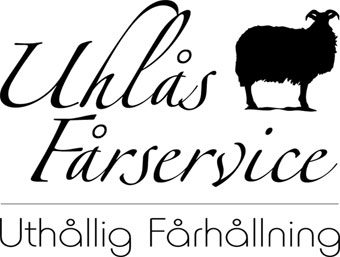 Priser skärslipning​Fårskär1-2 skär 45 kr/styck 3-4 skär 38 kr/styck 5-9 skär 34 kr/styck 10-19 skär 30 kr/styck 20-29 skär 27 kr/styck 30-39 skär 25 kr/styck 40-49 skär 24 kr/styck 50 eller fler 22 kr/styck. ​Hästskär1-2 skär 55 kr/styck3-9 skär 49 kr/styck10-19 sskär 46 kr/styck20 skär eller fler 42kr/styck​Nötskär1-2 skär 55 kr/styck3-9 skär 49 kr/styck10-19 sskär 46 kr/styck20 skär eller fler 42kr/styck​Hundskär1-2 skär 60 kr/styck3-9 skär 55 kr/styck10-19 skär 50 kr/styck20 skär eller fler 45 kr/styck​Priser för polering av underskär1-2 skär 45 kr/styck 3-4 skär 38 kr/styck 5-9 skär 34 kr/styck 10-19 skär 30 kr/styck 20-29 skär 27 kr/styck 30-39 skär 25 kr/styck 40-49 skär 24 kr/styck 50 eller fler 22 kr/styck. ​Notera att moms och frakt tillkommer på samtliga priser.  Ovanstående priser gäller från och med 2015-01-27 